О перечне осуществляемых с использованием федеральной государственной информационной системы «Единый портал государственных и муниципальных услуг (функций)» юридически значимых действий, в том числе при проведении общего собрания собственников помещений в многоквартирном доме в заочной форме с использованием федеральной государственной информационной системы «Единый портал государственных и муниципальных услуг (функций)», а также при совершении сделок, путем создания электронных документов, их подписания с использованием электронной подписи и направления третьим лицам, включая возможность многостороннего подписания таких электронных документовВ соответствии с подпунктом «о» пункта 1 Положения о федеральной государственной информационной системе «Единый портал государственных                         и муниципальных услуг (функций)», утвержденного постановлением Правительства Российской Федерации от 24 октября 2011 г. № 861 «О федеральных государственных информационных системах, обеспечивающих предоставление в электронной форме государственных и муниципальных услуг (осуществление функций)» (Собрание законодательства Российской Федерации, 2011, № 44, ст. 6274; 2019, № 47, ст. 6675; 2020, № 46, ст. 7286),ПРИКАЗЫВАЮ:Утвердить прилагаемый перечень осуществляемых с использованием федеральной государственной информационной системы «Единый портал государственных и муниципальных услуг (функций)» юридически значимых действий, в том числе при проведении общего собрания собственников помещений в многоквартирном доме в заочной форме с использованием федеральной государственной информационной системы «Единый портал государственных и муниципальных услуг (функций)», а также при совершении сделок, путем создания электронных документов, их подписания с использованием электронной подписи и направления третьим лицам, включая возможность многостороннего подписания таких электронных документов.Направить настоящий приказ на государственную регистрацию в Министерство юстиции Российской Федерации.Настоящий приказ вступает в силу с 1 мая 2021 г.Министр                                                                                                       М.И. ШадаевУТВЕРЖДЕНприказом Министерства цифрового развития, связи и массовых коммуникацийРоссийской Федерацииот  _______2021  № ____ПЕРЕЧЕНЬ осуществляемых с использованием федеральной государственной информационной системы «Единый портал государственных и муниципальных услуг (функций)» юридически значимых действий, в том числе при проведении общего собрания собственников помещений в многоквартирном доме в заочной форме с использованием федеральной государственной информационной системы «Единый портал государственных и муниципальных услуг (функций)», а также при совершении сделок, путем создания электронных документов, их подписания с использованием электронной подписи и направления третьим лицам, включая возможность многостороннего подписания таких электронных документовОформление (заключение и расторжение) договоров купли-продажи транспортных средств, в том числе с использованием усиленных неквалифицированных электронных подписей, сертификаты ключей проверки которых созданы и используются в инфраструктуре, обеспечивающей информационно-технологическое взаимодействие информационных систем, используемых для предоставления государственных и муниципальных услуг в электронной форме, в установленном Правительством Российской Федерации порядке.Оформление (заключение и расторжение) договоров финансовой аренды (договоров лизинга), за исключением договоров финансовой аренды (договоров лизинга), заключаемых государственными или муниципальными учреждениями, в том числе с использованием усиленных неквалифицированных электронных подписей, сертификаты ключей проверки которых созданы и используются в инфраструктуре, обеспечивающей информационно-технологическое взаимодействие информационных систем, используемых для предоставления государственных и муниципальных услуг в электронной форме, в установленном Правительством Российской Федерации порядке.Направление кредитору требования заемщика об изменении условий кредитного договора (договора займа), обязательства по которому обеспечены ипотекой, в соответствии с положениями статьи 6.1-1 Федерального закона от 21 декабря 2013 г. № 353-ФЗ «О потребительском кредите (займе)», подписанного, в том числе усиленной неквалифицированной электронной подписью, сертификат ключа проверки которой создан и используется в инфраструктуре, обеспечивающей информационно-технологическое взаимодействие информационных систем, используемых для предоставления государственных и муниципальных услуг в электронной форме, в установленном Правительством Российской Федерации порядке.Направление кредитором уведомления об изменении условий кредитного договора (договора займа), обязательства по которому обеспечены ипотекой, в соответствии с представленным заемщиком требованием, предусмотренным положениями статьи 6.1-1 Федерального закона от 21 декабря 2013 г. № 353-ФЗ «О потребительском кредите (займе)», подписанного, в том числе усиленной неквалифицированной электронной подписью, сертификат ключа проверки которой создан и используется в инфраструктуре, обеспечивающей информационно-технологическое взаимодействие информационных систем, используемых для предоставления государственных и муниципальных услуг в электронной форме, в установленном Правительством Российской Федерации порядке.Направление заемщику уведомления об отказе в удовлетворении требования об изменении условий кредитного договора (договора займа), обязательства по которому обеспечены ипотекой, в соответствии с положениями статьи 6.1-1 Федерального закона от 21 декабря 2013 г. № 353-ФЗ «О потребительском кредите (займе)», подписанного, в том числе усиленной неквалифицированной электронной подписью, сертификат ключа проверки которой создан и используется в инфраструктуре, обеспечивающей информационно-технологическое взаимодействие информационных систем, используемых для предоставления государственных и муниципальных услуг в электронной форме, в установленном Правительством Российской Федерации порядке.Необходимые для проведения общего собрания собственников помещений в многоквартирном доме в заочной форме на едином портале (далее – общее собрание собственников помещений) юридически значимые действия, в том числе вынесение вопросов на голосование собственников помещений путем размещения сообщения в электронной форме, информирование собственников помещений в многоквартирном доме о проведении общего собрания собственников помещений, голосование собственников помещений и принятия решений по вопросам, поставленным на голосование с последующим формированием протокола общего собрания собственников помещений на основании решений, принятых по вопросам, поставленным на голосование, осуществляемые с применением, в том числе, усиленных неквалифицированных электронных подписей, сертификаты ключей проверки которых созданы и используются в инфраструктуре, обеспечивающей информационно-технологическое взаимодействие информационных систем, используемых для предоставления государственных и муниципальных услуг в электронной форме, в установленном Правительством Российской Федерации порядке.Необходимые для проведения общего собрания собственников помещений в многоквартирном доме в заочной форме на едином портале с использованием созданной на основании решения высшего исполнительного органа государственной власти субъекта Российской Федерации региональной информационной системы юридически значимые действия, в том числе размещение сообщений о проведении общего собрания собственников помещений, решений, принятых общим собранием собственников помещений, итогов голосования, голосования по вопросам повестки дня общего собрания собственников, осуществляемые с применением, в том числе, усиленных неквалифицированных электронных подписей, сертификаты ключей проверки которых созданы и используются в инфраструктуре, обеспечивающей информационно-технологическое взаимодействие информационных систем, используемых для предоставления государственных и муниципальных услуг в электронной форме, в установленном Правительством Российской Федерации порядке.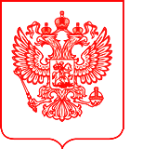 министерство ЦИФРОВОГО РАЗВИТИЯ, связи и массовых коммуникаций российской федерацииминистерство ЦИФРОВОГО РАЗВИТИЯ, связи и массовых коммуникаций российской федерацииминистерство ЦИФРОВОГО РАЗВИТИЯ, связи и массовых коммуникаций российской федерацииприказприказприказ№МоскваМоскваМосква